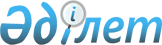 О применении условных цен на ввозимые товары
					
			Утративший силу
			
			
		
					Приказ Председателя Таможенного комитета Министерства государственных доходов Республики Казахстан от 4 апреля 2000 года N 117 Зарегистрирован в Министерстве юстиции Республики Казахстан 27.04.2000 г. за N 1123. Утратил силу - приказом Председателя Таможенного Комитета МГД РК от 6 февраля 2001г. N 42 ~V011443



      Во исполнение 
 Закона 
 Республики Казахстан "О таможенном деле в Республике Казахстан" в целях дальнейшего совершенствования системы таможенной оценки товаров, ввозимых на территорию Республики Казахстан приказываю: 



      1. Утвердить Правила применения системы таможенной оценки товаров, ввозимых на территорию Республики Казахстан. 



      2. При определении таможенной стоимости ввозимых товаров по резервному методу использовать ценовую информацию, предоставленную Таможенным комитетом Министерства государственных доходов Республики Казахстан. 



      3. Главному управлению таможенных доходов (Жумабеков Б.) обеспечить таможенные органы ежеквартальной ценовой информацией, сформированной на базе грузовых таможенных деклараций. 



      4. Начальникам Главных таможенных управлений, таможенных управлений и таможен: 



      - ценовую информацию по всем товарам, проходившим таможенное оформление в режиме "Выпуск товаров для свободного обращения", следует направлять в Таможенный комитет Министерства государственных доходов Республики Казахстан к 5 числу каждого четвертого календарного месяца; 



      - довести требования настоящего приказа до всех структурных подразделений и заинтересованных лиц. 



      5. Считать утратившим силу 
 приказ 
 Государственного таможенного комитета Республики Казахстан от 4 июля 1997 года N 174-П. 



      6. Управлению правового обеспечения (Мухамедиева Г.) обеспечить государственную регистрацию настоящего приказа. 



      7. Контроль за исполнением настоящего приказа возложить на Заместителя Председателя Таможенного комитета Министерства государственных доходов Кунанбаева Д.А. 



      8. Настоящий приказ вступает в силу через 10 дней со дня государственной регистрации. 




 



      Председатель 




                                              Утверждены 



                                      Приказом Таможенного комитета        



                                   Министерства государственных доходов



                                           Республики Казахстан



                                       от 4 апреля 2000 года N 117




 



          Правила применения системы таможенной оценки товаров, 



              ввозимых на территорию Республики Казахстан 




 



      1. Таможенное оформление ввозимых товаров с применением метода определения таможенной стоимости по цене сделки с ввозимыми товарами осуществляется с обязательным представлением документов, подтверждающих заявляемую таможенную стоимость ввозимых товаров. Подтверждающими документами являются банковские платежные документы или экспортная грузовая таможенная декларация страны отправления. Для физических лиц платежными документами, подтверждающими заявляемую таможенную стоимость, являются счета, чеки, квитанции, справки иностранных торговых организаций. 



      В случае невозможности использования метода по цене сделки с ввозимыми товарами последовательно применяются следующие методы: 



      по цене сделки с идентичными товарами; 



      по цене сделки с однородными товарами; 



      вычитания стоимости; 



      сложения стоимости; 



      резервного. 



      При отсутствии данных, подтверждающих правильность определения заявленной декларантом таможенной стоимости, либо при наличии оснований полагать, что предоставленные декларантом сведения не являются достоверными или достаточными, таможенный орган оформления самостоятельно определяет таможенную стоимость декларируемого товара по резервному методу, последовательно применяя методы определения таможенной стоимости на основании имеющейся у него ценовой информации (в том числе ценовой информации по идентичным или однородным товарам). 



      2. Ценовая информация формируется Таможенным комитетом Министерства государственных доходов Республики Казахстан на основе статистических данных грузовых таможенных деклараций. 



      3. При возникновении необходимости в уточнении заявленной таможенной стоимости декларант может получить декларируемый товар в соответствии с условной таможенной оценкой товара, осуществленной таможенным органом, исходя из ценовой информации, имеющейся у таможенного органа. 



      4. Условный выпуск товаров осуществляется при условии обеспечения уплаты таможенных платежей и налогов путем внесения на депозит таможенного органа причитающихся сумм или предоставления гарантии уполномоченного банка в соответствии с таможенной оценкой, осуществленной таможенным органом. 



      Внесение на депозит таможенного органа сумм обеспечения уплаты таможенных платежей осуществляется в соответствии с Инструкцией о порядке внесения на депозит сумм обеспечения уплаты таможенных пошлин и налогов и их возврате, утвержденной 
 приказом 
 Министерства государственных доходов Республики Казахстан от 9 декабря 1999 года N 1505. 



      Сумма таможенных платежей и налогов, вносимая на депозит таможенного органа, рассчитывается исходя из разницы между временной (условной) таможенной оценкой товаров, произведенной таможенным органом с заполнением формы Корректировки таможенной стоимости - 1 (далее - КТС-1), и таможенной стоимостью, заявленной декларантом. В этом случае на лицевой стороне декларации таможенной стоимости (далее - ДТС) в графе "Для отметок таможни" должностным лицом таможенного органа делается запись: "ТС уточняется. Временная ТС от "__"_______N _____. Срок корректировки "__"______", которая заверяется личной номерной печатью должностного лица, в компетенцию которого входит определение правильности заявления таможенной стоимости. Аналогичная запись делается в графе "С" грузовой таможенной декларации (далее - ГТД). 



      После представления декларантом документов, подтверждающих заявленную таможенную стоимость, в срок, не превышающий 60 дней, осуществляется возврат (либо зачет) излишне уплаченных сумм таможенных платежей и налогов, либо взыскание недоплаченных сумм, с заполнением формы КТС-1. 



      В случае, когда первоначально заявленная декларантом таможенная стоимость подтверждается банковскими платежными документами или экспортной ГТД страны отправления, КТС-1 не заполняется. В ДТС в графе "Для отметок таможни" делается запись "ТС принята" и указывается номер документа, представленного для подтверждения таможенной стоимости. Аналогичные отметки делаются в графе "С" ГТД. 



      При непредставлении необходимых документов, подтверждающих заявленную таможенную стоимость по истечении установленного срока, сумма таможенных платежей и налогов, исчисленная с применением условной цены товара, перечисляется в доход бюджета путем заполнения должностным лицом таможенного органа КТС-1, которая будет являться окончательным решением в отношении таможенной стоимости товара. 



      5. Таможенная оценка товаров, перемещаемых физическими лицами, в части превышения нормы беспошлинного провоза, в случае непредставления документов, подтверждающих заявляемую таможенную стоимость, производится с применением ценовой информации, имеющейся в таможенном органе оформления, и является окончательным решением таможенного органа. При этом КТС-1 не заполняется. 



      6. Порядок заполнения КТС-1 производится согласно Приложению Положения, утвержденного 
 Приказом 
 Таможенного комитета при Кабинете Министров Республики Казахстан от 11 октября 1995 года N 141-П, с учетом изменений, утвержденных 
 Приказом 
 Таможенного комитета Министерства государственных доходов Республики Казахстан от 9 декабря 1999 года N 609 (Правила заполнения формы корректировки таможенной стоимости, таможенных платежей и налогов). 



      7. Осуществление контроля за условно выпущенными товарами производится отделом таможенных доходов (платежей) с ведением Журнала учета ГТД, по которым осуществлен условный выпуск товаров, в связи с необходимостью подтверждения таможенной стоимости товара с отражением в нем следующих сведений:



      1) номер ГТД;



      2) наименование лица-декларанта;



      3) наименование товара;     



      4) код товара;



      5) код валюты платежа и курса иностранной валюты на дату таможенного оформления;



      6) сумма таможенных платежей и налогов, внесенных на депозит таможенного органа, либо обеспеченных гарантией уполномоченного банка, а также N КТС-1;



      7) установленный срок подтверждения таможенной стоимости;



      8) разница сумм таможенных платежей и налогов, полученная и перечисленная в бюджет в результате таможенной оценки с применением условной стоимости, а также N КТС-1;



      9) дата окончательной таможенной оценки.      

(Специалисты: Склярова И.В.,

              Мартина Н.А.) 

					© 2012. РГП на ПХВ «Институт законодательства и правовой информации Республики Казахстан» Министерства юстиции Республики Казахстан
				